Use your protractor to measure the following angles to the nearest degree. Write the answer next to each angle. Make sure you use the symbols for degrees which is °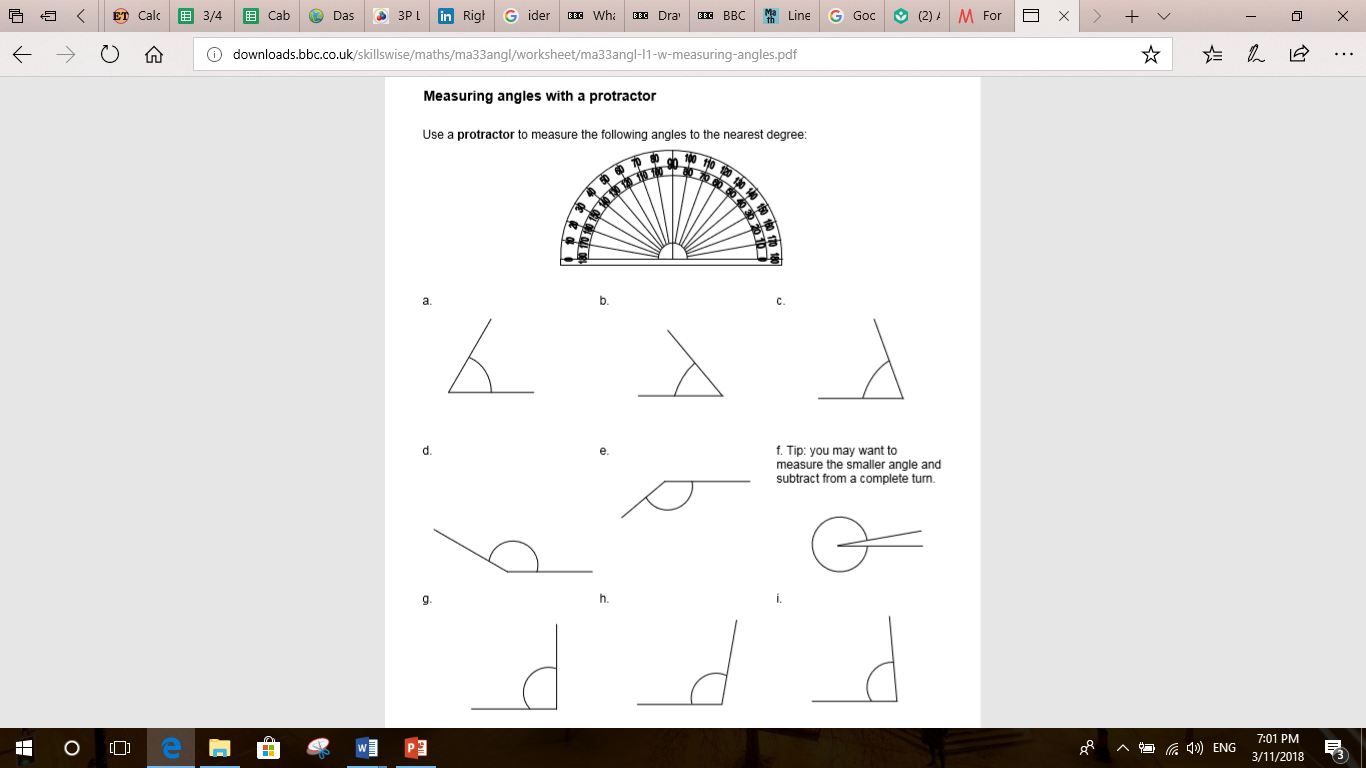 